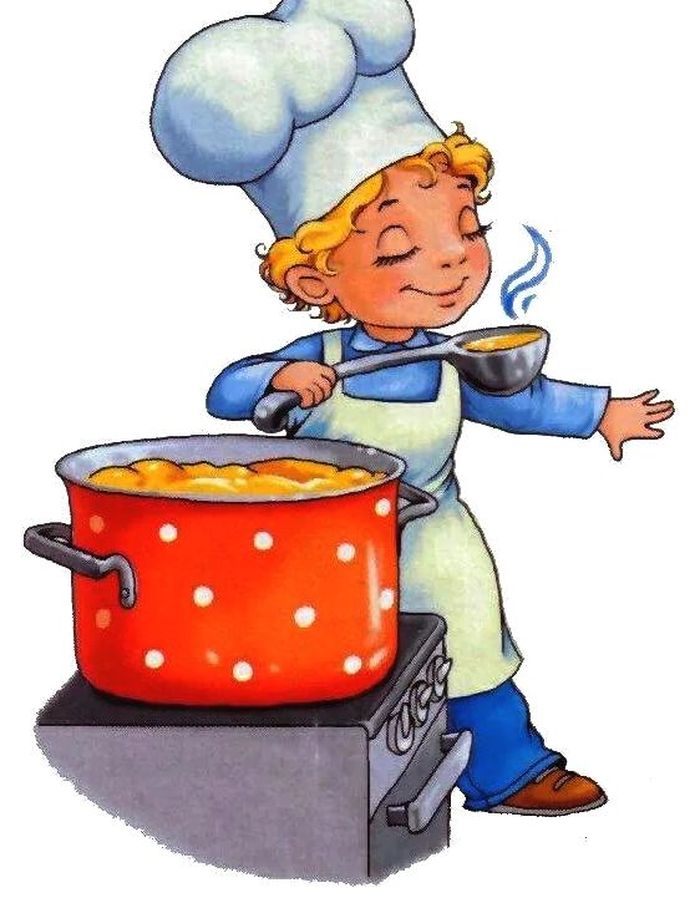 Меню 22 сентября 2022гвыход  фактическийкалорийностьСтоимость блюдаЗАВТРАККаша манная молочная с маслом205гр10517,89Чай с сахаром200гр612,17Хлеб пшеничный40гр721,00Хлеб ржаной40гр691,00Обед:Жаркое по-домашнему280гр48240,77Помидоры  свежий100гр7513,68Хлеб пшеничный40721,00Хлеб ржаной40гр69,61,00Чай с сахаром200гр612,17106680,68